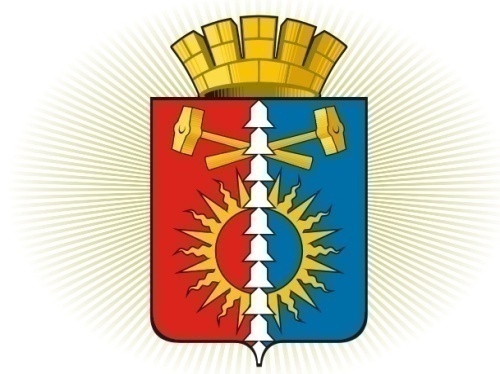 ДУМА ГОРОДСКОГО ОКРУГА ВЕРХНИЙ ТАГИЛШЕСТОЙ СОЗЫВ	Р Е Ш Е Н И Е	  сорок четвертое заседание20.04.2020г. № 44/2город Верхний Тагил  О внесении изменений  в  Решение Думы  городского округа Верхний Тагил  от  11.05.2011г.  № 40/6 «Об утверждении Порядка осуществления муниципальным бюджетным учреждением полномочий органа местного самоуправления городского округа Верхний Тагил по исполнению публичных обязательств перед физическим лицом, подлежащих исполнению в денежной форме, и финансового обеспечения их осуществления»В соответствии со статьей 9.2. Федерального закона от 12 января 1996  № 7-ФЗ «О некоммерческих организациях»,  статьей 2 Федерального закона  от 03 ноября 2006 № 174-ФЗ «Об автономных учреждениям», руководствуясь Уставом городского округа Верхний Тагил, руководствуясь Уставом городского округа Верхний Тагил, Дума городского округа Верхний Тагил Р Е Ш И Л А:     1. Внести в Решение Думы  городского округа Верхний Тагил  от  11.05.2011г.  № 40/6 «Об утверждении Порядка осуществления муниципальным бюджетным учреждением полномочий органа местного самоуправления городского округа Верхний Тагил по исполнению публичных обязательств перед физическим лицом, подлежащих исполнению в денежной форме, и финансового обеспечения их осуществления» следующие изменения:    1.1. Наименование решения Думы городского округа Верхний Тагил от    11.05.2011 № 40/6 изложить в новой редакции:   «Об утверждении Порядка осуществления муниципальным бюджетным учреждением и муниципальным автономным учреждением  полномочий органа местного самоуправления городского округа Верхний Тагил по исполнению публичных обязательств перед физическим лицом, подлежащих исполнению в денежной форме, и финансового обеспечения их осуществления»;     1.2. пункт 1 решения изложить в новой редакции:  «Утвердить Порядок осуществления муниципальным бюджетным учреждением и муниципальным автономным учреждениям  полномочий органа местного самоуправления городского округа Верхний Тагил по исполнению публичных обязательств перед физическим лицом, подлежащих исполнению в денежной форме, и финансового обеспечения их осуществления (далее - Порядок) (прилагается).»;       1.3. по тексту Порядка после слов «муниципальным бюджетным учреждением»  дополнить словами: «муниципальным автономным учреждением»;       1.4. в пункте 3 Порядка слова  «пунктов 5 и 6»  заменить словами «пунктов 6 и 7»;       1.5. в пунктах 4 и 6  Порядка  вместо слов «Орган местного самоуправления» читать слова «Муниципальное казенное учреждение, наделенное отдельными функциями органа местного самоуправления».      2. Настоящее Решение вступает в силу после его официального опубликования.      3. Опубликовать настоящее Решение в газете «Кировградские вести» и разместить на официальном сайте городского округа Верхний Тагил www.go-vtagil.ru, и официальном сайте Думы городского округа Верхний Тагил www.duma-vtagil.ru.      4. Контроль за исполнением настоящего Решения возложить на заместителя главы администрации по экономическим вопросам (Поджарову Н.Е.).   Верно    ведущий специалист Думы    городского округа Верхний Тагил                                                                    О.Г.Мезенина